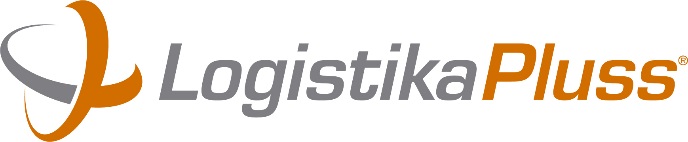 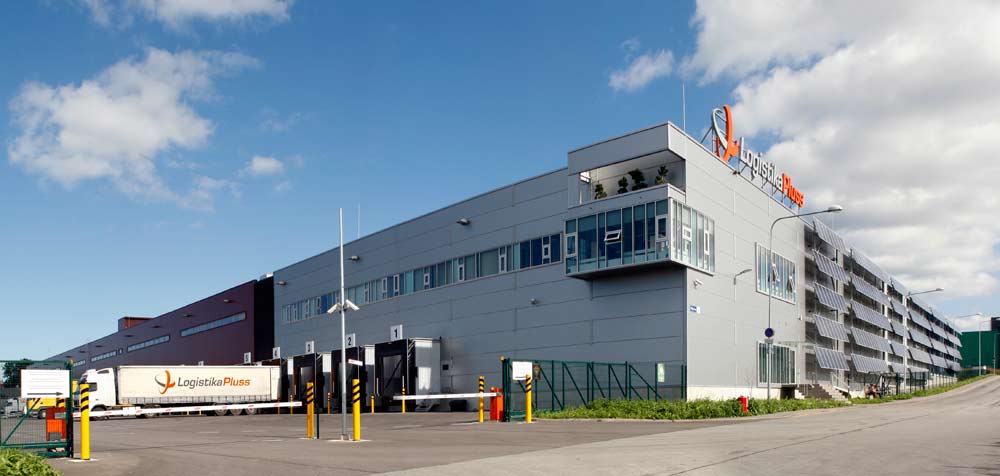 Logistika Pluss OÜ on suurimaid laopidajaid Eestis, kes pakub erinevaid logistika- ja tootmisteenuseid rahvusvahelistele tööstus-elektroonika suurkontsernidele, toidu- ja esmatarbekaupade tootjatele ning maaletoojatele. Pakume “in house” lahendust partnerile, võtame kogu laohalduse juhtimise enda peale või teeme seda jagatult koos partneriga.Otsime oma meeskondaSEKRETÄRITööülesanded Infovahetuse tagamine, dokumentide vormistamine, registreerimine ja arhiveerimine.Koosolekute ettevalmistamine ja  protokollimine Külaliste vastuvõtmine ning teenindamine, ürituste korraldamine Kontoritarvete tellimineNõudmised kandidaadile Teadmised dokumendihaldusest Väga hea suhtlemis- ja koostööoskus Täpsus, korrektsus, kohusetundlikkusVäga hea pingetaluvusVene- ja inglise keel suhtlustasandilEelnev sekretäri töökogemus Omalt poolt pakume Huvitavat ja stabiilset tööd kasvavas ettevõttes, arengu- ja karjäärivõimalusi, sõbralikku ja toetavat meeskonda. Konkurentsivõimelist töötasu ja häid töötingimusi. Töökoht asub Punane 73, Tallinn, Harjumaa.Kandideerimiseks saada motivatsioonikiri ja CV läbi töövahendusportaali või e-posti aadressile kirky.timm@logistikapluss.ee.  Lisainfo tel. 53 088 813Võtame ühendust ainult sobivate kandidaatidega.